№ п/пПредметТема  урокаКонтроль выполнения заданийЭлектронный адрес1ЛитератураРодная природа в лирике поэтов Дона.Выразительное чтение стихотворений о природе в произведениях поэтов Дона (по выбору ученика)(аудио  выполненного задания выслать на электронную почту до 18.00)klass6klass2020@yandex.ru2Русский языкПовторение. Словообразование частей речи.§ 12, 21, 30 (повторить правило о способах словообразования существительного, прилагательного, глагола)Упр. 54 письменно.(фото выполненного упражнения выслать на электронную почту до 17.00)klass6klass2020@yandex.ru3МатематикаПовторение. Итоговая тестовая работа1.  Вычислите:       6 · (25 – 131)2.  Вычислите:
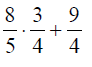 3. Число уменьшили в семь раз, и получилось 15. Найдите исходное число.4. Вычислите:      0,72 · 1,1 — 3,865. Найдите значение выражения: (повторить понятие модуль числа)
| — 4 | + |1 – 3х| , при х = 2,4.6. Вычислите:
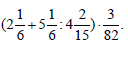 7.  В цветочном магазине продается 6 роз, 4 тюльпана, 4 гвоздики и 5 орхидей.
1) Меньше всего в магазине продается тюльпанов.
2) Покупатель сможет приобрести 5 букетов, состоящих из розы и тюльпана.
3) Роз продается больше, чем орхидей.
4) Тюльпанов продается не меньше, чем гвоздик.
Выберите верные утверждения и запишите в ответе их номера8. Велосипед стоил 7500 руб. Сначала цену снизили на 15%, а потом эту сниженную цену повысили на 15%. Сколько стал стоить велосипед после повышения цены?Прислать решение подробное заданий1-6,8 и номер верного ответа в задании 7 на электронную почту до 19.00 klass6klass2020@yandex.ru4Английский языкТема:  Повторение по теме: «Кем ты хочешь быть?»Повторить грамматику и лексику раздела стр.116- 135    https://eng4school.ru/ https://www.youtube.com/ Выполнить упр.1(1)стр.125 работа с текстом читать и переводить.Выслать учителю фото на почту.klass6klass2020@yandex.ru5Физ-раДлительный бег на время.https://yandex.ru/video/preview/?filmId=563715947321482902&from=tabbar&text=Длительный+бег+на+время.+6+класс Ответь на вопросы:1. Охарактеризуйте гигиенические требования к одежде для занятий на открытых площадках в различное время года и при различной температуре воздуха. 2. Основные нарушения правил во время игры в баскетбол.Работа выполняется вписьменном варианте.Фотографию конспекта прислатьна электронную почту.klass6klass2020@yandex.ru